Wind Energy Operations	Course No. 41160	Credit: 1.0Pathways and CIP Codes: Energy (17.2071)Course Description: A technical level course in which students will learn many facets of the rapidly growing wind energy industry, to include topics such as mechanical, electrical, safety, and historical aspects of wind energy.Directions: The following competencies are required for full approval of this course. Check the appropriate number to indicate the level of competency reached for learner evaluation.RATING SCALE:4.	Exemplary Achievement: Student possesses outstanding knowledge, skills or professional attitude.3.	Proficient Achievement: Student demonstrates good knowledge, skills or professional attitude. Requires limited supervision.2.	Limited Achievement: Student demonstrates fragmented knowledge, skills or professional attitude. Requires close supervision.1.	Inadequate Achievement: Student lacks knowledge, skills or professional attitude.0.	No Instruction/Training: Student has not received instruction or training in this area.Benchmark 1: CompetenciesI certify that the student has received training in the areas indicated.Instructor Signature: 	For more information, contact:CTE Pathways Help Desk(785) 296-4908pathwayshelpdesk@ksde.org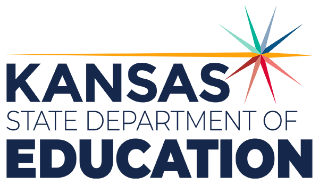 900 S.W. Jackson Street, Suite 102Topeka, Kansas 66612-1212https://www.ksde.orgThe Kansas State Department of Education does not discriminate on the basis of race, color, national origin, sex, disability or age in its programs and activities and provides equal access to any group officially affiliated with the Boy Scouts of America and other designated youth groups. The following person has been designated to handle inquiries regarding the nondiscrimination policies:	KSDE General Counsel, Office of General Counsel, KSDE, Landon State Office Building, 900 S.W. Jackson, Suite 102, Topeka, KS 66612, (785) 296-3201. Student name: Graduation Date:#DESCRIPTIONRATING1.1Discuss the history of harnessing wind energy and its future.1.2Define and explain wind energy specific terms including different classifications of wind turbines.1.3Explain the function of the wind turbine foundation, tower, nacelle, and rotor assembly.1.4Discuss the history of the design of wind turbine blades.1.5Explain how wind speed, rotor swept area, and air density are used to calculate potential wind energy.1.6Describe the performance of wind turbine blades as it relates to their airfoil, lift, drag, pitch, and yaw.1.7Explain how wind energy is used to produce electric energy and what are its advantages and disadvantages.1.8Explain mechanical, electrical, hydraulic, climbing, and severe weather safety issues in the wind industry.1.9Explain the importance of OSHA and the regulations related to the wind industry.1.10Explain proper use and inspection of personal protective equipment (PPE) including: safety glasses, hearing protection, work gloves, arc rated gloves, steel or composite boots, and head protection.1.11Identify different types of mechanical fasteners and torquing and tensioning requirements, tools, techniques, and safety considerations.1.12Explain how anemometers, other sensors, SCADA, and computer networks are used to monitor and control wind farm operations.